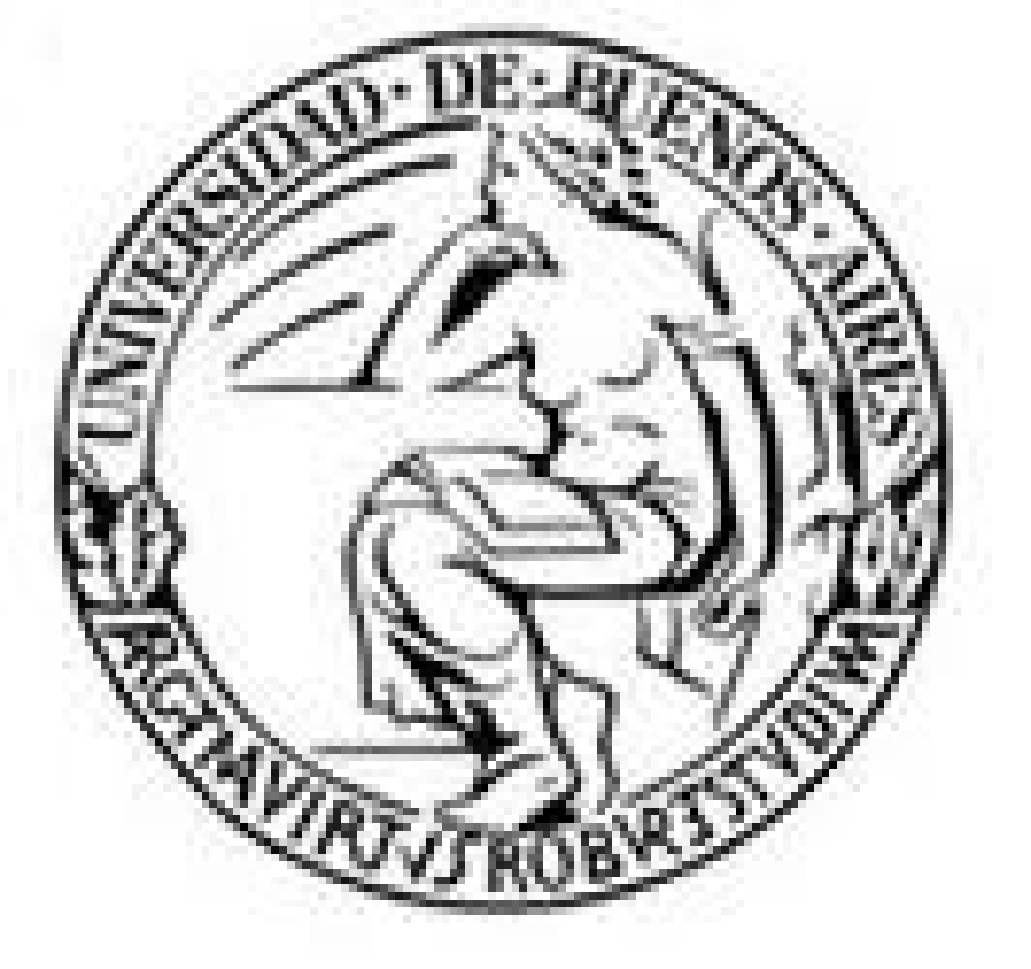 UNIVERSIDAD DE BUENOS AIRESFACULTAD DE FILOSOFÍA Y LETRASMAESTRÍA EN ESTUDIOS INTERDISCIPLINARIOS DE LA SUBJETIVIDADSEMINARIO: PERSPECTIVAS HISTÓRICAS Y SOCIOCULTURALES DE LA NOCIÓN DE SUJETO Y DE SUBJETIVIDAD	PROFESOR: OMAR ACHACUATRIMESTRE Y AÑO: 1ER CUATRIMESTRE DE 2020CANTIDAD DE HORAS: 32 HORAS (de las cuales 6 horas son de tutorías)MODALIDAD DE DICTADO: SEMANAL. Días viernes de 17 a 21 hs (4 horas de dictado) y Sábado de 9 a 14 hs (5 horas de dictado)FECHAS DE DICTADO: 19 y 26 de junio, de 17 a 21 hs; 3 de julio, de 17 a 21 hs; 4 de julio, de 9 a 14 hs; 10 de julio, de 17 a 21 hs; 11 de julio, de 9 a 14 hs.LUGAR DE DICTADO: FACULTAD DE FILOSOFÍA Y LETRAS. POSGRADOUNIVERSIDAD DE BUENOS AIRESFACULTAD DE FILOSOFÍA Y LETRAS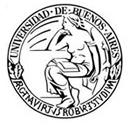 MAESTRIA EN ESTUDIOS INTERDISCIPLINARIOS DE LA SUBJETIVIDAD PROFESOR: OMAR ACHAAÑO: 20201. Fundamentación y descripciónLos conceptos de sujeto y subjetividad están estrechamente ligados a la experiencia de la modernidad, y a sus figuras “occidentales”. La universalidad de esas figuras son inseparables de procesos tales como el colonialismo y la constitución del mercado mundial. No solo en lo que respecta a sus pretensiones de universalidad –la conexión entre igualdad y libertad– “naturales”, sino también a sus incertidumbres, singularidades, alternativas y resistencias, hoy sabemos que la “historia universal” es una construcción político-ideológico y no principalmente la verificación de un tendencia evolutiva. Si nos atenemos a la centralidad yoica, es notorio que en otras experiencias históricas, como en la Grecia clásica o las ciudades-estado del norte de la península itálica durante los siglos XIII-XIV, podemos detectar con claridad fenómenos de individualidad reflexiva. Sin embargo, es impreciso atribuirle un yo “moderno”, una vacilación amparada en el reconocimiento y sus dialécticas. El sujeto moderno, como figura típico-ideal, se caracteriza por la unidad del yo, la psicologización afectiva y familiarista, la discursividad colectiva en la narrativa nacional, con todas sus contrapartes: la angustia y lo inconsciente, la soledad y la carencia de reconocimiento, la escisión social y el conflicto de representaciones. Con todo, es constitutivo de esa misma modernidad la emergencia de críticas a la primacía del yo, sea en las filosofías vitalistas, en el psicoanálisis, en el marxismo o en las consecuencias del estructuralismo. Las últimas décadas del siglo XX y más decididamente las primeras del siglo XXI plantean nuevos desafíos para pensar la historicidad de la subjetividad y los sujetos. El fenómeno de la globalización orientada por el mercado mundial y la crisis de la acumulación capitalista desde al menos el año 2008, así como la sorprendente performance de la economía china durante las últimas dos décadas, han suscitado reflexiones sobre la conexión entre capitalismo y subjetividades. El caso que se estudiará en su particularidad –en contraposición con su aparente e ideológica universalidad– será la masculinidad. Los esquemas previos, si no caídos en desuso, parecen severamente modificados por las nuevas tecnologías de la comunicación, la oferta de suplementos contra la angustia y la multiplicación de estimulantes de la felicidad.  Por las razones antes expuestas en esta ocasión el seminario explorará la problemática de capitalismo y subjetividad en tres dimensiones. En primer término se elaborará la teoría crítica de la subjetividad en un segmento de la obra de Karl Marx y la teoría crítica de la sociedad. En segundo término se analizará la constitución de tres núcleos temáticos ligados a las encrucijadas de la subjetividad moderna: 1) la sujeción de las mujeres en su relación con la división social del trabajo; 2) la emergencia de nuevas subjetividades en el seno de la expansión de las relaciones sociales capitalistas, de las que se analizarán las configuraciones de la feminidad y de las sexualidades no heteronormativas; 3) la multiplicación de las orientaciones subjetivas en la sociedad capitalista contemporánea. De tal manera será viables establecer las articulaciones históricas de la subjetividad en su vínculo con el horizonte global en que se viene constituyendo el mundo (al menos el “occidental”) durante los últimos tres siglos. 2. ObjetivosInscribir la singularidad histórica de la sociedad capitalista en la configuración del sujeto como ruptura fundacional de la subjetividad en tensión con el plano colectivo. Mostrar en esa ruptura la importancia de la sujeción de las mujeres.Comprender las dimensiones históricas y sociales de la constitución de la subjetividad moderna, deconstruyendo la modernidad misma como representación. Identificar las estrategias de reducción de la otredad y de subordinación colonial. Dinamizar las categorizaciones entre lo individual-subjetivo y lo colectivo-objetivo a través de una historización de las teorías de la subjetividad. Pensar los supuestos históricamente situados de las nociones en apariencia universales de sujeto y subjetividad. Reflexionar sobre los límites contemporáneos de los paradigmas modernos y postmodernos de la subjetividad, en su relación con las mutaciones del orden capitalista global, sin olvidar sus especificidades históricas.3. ContenidosUnidad I: Materialidades e inmaterialidades de la sujeción en los inicios de la sociedad capitalista-Los nacimientos del mundo moderno. La constitución de la realidad “social”.-Entre esencialismo y lógica social. Objetividad y subjetividad.Unidad II: Sociedad capitalista y dominación masculina: “el sujeto”-La dominación masculina y el orden capitalista, la sujeción de las mujeres. La “acumulación originaria” y la alteridad, contraparte del trabajo doméstico invisibilizado.-El sujeto-de-derecho y la diferencia sexual. Identidad gay y trabajo asalariado.-Incluir y excluir de la comunidad incierta.Unidad III: Entre la historia y la particularidad: la masculinidad como caso particular-Historia como historia universal y la diferencia histórica: la relativización de lo masculino.-Masculinidades paradójicas y subjetividad: problemas para el universalismo psicoanalítico.Unidad IV: Los mandatos en la subjetividad contemporánea-La caída del binarismo sexual. Subjetividad y democracia.-Felicidad y Masculinidad(es) paradojal(es) e inconsciente en el deseo. Entre la contingencia y la universalidad. ¿Cómo lidiar con la complejidad subjetiva ante la exigencia del derecho al reconocimiento?Unidad V: Incertezas y posibilidades de las subjetividades actuales-¿Fin de la naturaleza humana?-Subjetividad y tecnología.-Potencialidades de la caída del esencialismo biológico, persistencias de los cuerpos como sitios de demandas jurídicas. Políticas de los cuerpos y políticas de la subjetividad.4. Bibliografía específica obligatoriaUnidad I: Materialidades e inmaterialidades de la sujeción en los inicios de la sociedad capitalistaBibliografía obligatoriaMarx, Karl, Manuscritos económico-filosóficos, trad. M. Vedda et al., 2006, pp. 104-185.Marx, Karl, El capital, trad. P. Scaron et al., vol. 1, parágrafo “El carácter fetichista de la mercancía y sus secretos”, Buenos Aires, Siglo Veintiuno, 1985.Bibliografía complementariaAdorno, Theodor, Dialéctica negativa, Madrid, Taurus, 1992.Unidad II: Sociedad capitalista y dominación masculina: “el sujeto”Bibliografía obligatoriaFederici, Silvia, Calibán y la bruja. Mujeres, cuerpo y acumulación primitiva, Madrid, Traficantes de Sueños, 2015 [2004], pp. 219-375.Scholz, Roswitha, “El patriarcado productor de mercancías. Tesis sobre capitalismo y relaciones de género”, en Constelaciones, n° 5, 2013.D’Emilio, John, “Capitalismo e identidad gay”, en Nuevo Topo, n° 2, 2005.Bibliografía complementariaZamora, José A., “Subjetivación del trabajo: dominación capitalista y sufrimiento”, en Constelaciones: Revista de Teoría Crítica, n° 5, 2013. Unidad IIIBibliografía obligatoriaGilmore, David D., Hacerse hombre: concepciones culturales de la masculinidad, Barcelona, Paidós, 1994, selección. Bleichmar, Silvia, Paradojas de la sexualidad masculina, Buenos Aires, Paidós, 2006, pp.209-243.Bibliografía complementariaBlestcher, Facundo, “Infancias trans y destinos de diferencia sexual: nuevos existenciarios, renovadas teorías”, en Irene Meler (comp.), Psicoanálisis y género: escritos sobre el amor, el trabajo la sexualidad y la violencia, Buenos Aires, Paidós, 2017.Unidad IVBibliografía obligatoriaGiddens, Anthony, La transformación de la intimidad. Sexualidad, amor y erotismo en las sociedades modernas, trad. Benito Herrera Amaro, Madrid, Cátedra, 1995 [ed. orig., 1992], pp. 167-183.Ahmed, Sara, La promesa de la felicidad. Una crítica cultural al imperativo de la alegría, Buenos Aires, Caja Negra, 2019, pp. 123-191, 333-455.Bibliografía complementariaLordon, Fréderic, Capitalismo, deseo y servidumbre: Spinoza y Marx, Buenos Aires, tinta limón, 2015.Unidad VBibliografía obligatoriaHaraway, Donna J., Ciencia, cyborgs y mujeres. La reinvención de la naturaleza, Madrid, Cátedra, 1995, pp. 213-395. Braidotti, Rosi, Lo posthumano, Barcelona, Gedisa, 2015, pp. 25-125.Bibliografía complementariaLaqueur, Thomas, La construcción del sexo. Cuerpo y género desde los griegos hasta Freud, Madrid, Cátedra, 1994.5. Bibliografía complementaria generalAdorno, Theodor, Minima moralia. Reflexiones sobre la vida dañada, Madrid, Taurus, 1988.Agamben, Giorgio, Homo Sacer, Valencia, Pre-Textos, 2003.Althusser, Louis, Ideología y aparatos ideológicos de Estado, Buenos Aires, Nueva Visión, 1995 [1969].Allouch, Jean, El psicoanálisis, una erotología de pasaje, "Cuadernos de Litoral", Córdoba, EPEL, 1998.--. Le Sexe du maître. L’érotisme d’après Lacan, París, Exils, 2000. Bhabha, Homi, El lugar de la cultura, Buenos Aires, Manantial, 2002. Bersani, Leo, Homos. Repenser l'identité, París, Odile Jacob, 1998.Arendt, Hannah, Los orígenes del totalitarismo, Madrid, Taurus, 1998. 3 vols.Arfuch, Leonor, comp., Identidades, sujetos y subjetividades, Buenos Aires, Prometeo Libros, 2002.Bauman, Zygmunt, Modernidad y holocausto, Toledo, Sequitur, 1998.Butler, Judith, Gender Trouble. Feminism and the Subversion of Identity, Nueva York-Londres, Routledge, 1990 [hay trad. cast., El género en disputa, Buenos Aires, Paidós].--. The Psychic Life of Power. Theories in Subjection, Stanford, Stanford University Press, 1997. --. Cuerpos que importan, trad. Alicia Bixio, Buenos Aires, Paidós, 2002 [ed. orig., 1993] pp. 53-94, 313-339.Castoriadis, Cornelius, Sujeto y verdad en el mundo histórico-social: seminarios 1986-1987, Buenos Aires, Fondo de Cultura Económica, 2004.Elías, Norbert, El proceso de la civilización. Investigaciones sociogenéticas y psicogenéticas, trad. Ramón García Cotarelo, México, Fondo de Cultura Económica, 1987 [ed. orig., 1977], pp. 449-532. Butler, Judith y Joan W. Scott, eds., Feminists Theorize the Political, Londres, Routledge, 1992.Castoriadis, Cornelius, El mundo fragmentado, Buenos Aires-Montevideo, Altamira-Nordan, 1999.Chakrabarty Dipesh, Provincializing Europe. Postcolonial Thought and Historical Difference, Princeton- Oxford, Princeton University Press, 2008.Copjec, Joan, Imaginemos que la mujer no existe. Ética y sublimación, México, FCE, 2006.Dean, Tim y Christopher Lane, eds., Homosexuality and Psychoanalysis, Chicago-Londres, University of Chicago Press, 2000.Deleuze, Gilles, Empirismo y subjetividad, Buenos Aires, Gedisa, 2007.Eribon, Didier, Une Morale du minoritaire. Variations sur un thème de Jean Genet, París, Fayard, 2001.Fanon, Frantz, Los condenados de la tierra, México, Fondo de Cultura Económica, 1983 [1961].Faur, Eleonor (comp.), Mujeres y varones en la Argentina de hoy: géneros en movimientos, Buenos Aires: Siglo Veintiuno de Argentina/Fundación OSDE.Foucault, Michel, Historia de la sexualidad, I. La voluntad de saber, México, Siglo Veintiuno, 1989 [1976].--. Genealogía del racismo, Madrid, La Piqueta, 1992.--. Tecnologías del yo y otros textos afines, Barcelona, Paidós-ICE, 1995. --. Los anormales. Curso en el Collège de France (1974-1975), Buenos Aires, Fondo de Cultura Económica, 2000.Freud, Sigmund, El yo y el ello, trad. José Luis Etcheverry, en Obras completas, Buenos Aires, Amorrortu, t. XIX [ed. orig., 1923].Fulbrook, Mary, ed., Un-Civilizing Processes? Excess and Transgression in German Society and Culture: Perspectives Debating with Norbert Elias, Amsterdam-New York, Rodopi, 2007. Giddens, Anthony, La transformación de la intimidad. Sexualidad, amor y erotismo en las sociedades modernas, trad. Benito Herrera Amaro, Madrid, Cátedra, 1995 [ed. orig., 1992], pp. 167-183.Gutmann, M. C., “Traficando con hombres: la antropología de la masculinidad”, La Ventana, 8, 47-99, 1998. Hite, Shere, El informe Hite sobre la sexualidad masculina, Barcelona: Plaza & Janés Editores, 1981.Gruzinski, Serge, El pensamiento mestizo, Barcelona, Paidós, 2000.Guha, Ranajit, Las voces de la historia y otros estudios subalternos, Barcelona, Crítica, 2002. Gusdorf, Georges, Naissance de la conscience romantique au Siècle des Lumières, París, Payot, 1976.Halperin, David, San Foucault, hacia una hagiografía gay, Buenos Aires, Cuenco del Plata, 2004.Jameson, Frederic y Slavoj Zizek, Estudios culturales. Reflexiones sobre el multiculturalismo, Buenos Aires, Paidós, 1998.Lacan, Jacques, “Subversión del sujeto y dialéctica del deseo en el inconsciente freudiano”, en Escritos, I, trad. Armando Suárez, Buenos Aires, Siglo Veintiuno, 1991 [ed. orig., 1966].Laclau, Ernesto, Judith Butler y Slavoj Žižek, Contingency, Hegemony, Universality. Contemporary Dialogues on the Left, Londres-Nueva York, Verso, 2000 [hay trad. cast., Buenos Aires, Fondo de Cultura Económica].Le Gaufey, Guy, El sujeto según Lacan, trad. María Amelia Castañola y María Teresa Arcos, Buenos Aires, El cuenco de plata, 2010.Marx, Karl, Manuscritos económico-filosóficos de 1844, Buenos Aires, Colihue, 2004.Marx, Karl, El capital, Buenos Aires, Siglo Veintiuno, 1990, vol. 1, cap. 1, apartado 4, pp. 87-102: “El carácter fetichista de la mercancía y su secreto”.Mignolo, Walter D., La idea de América Latina. La herida colonial y la opción decolonial, Barcelona, Gedisa, 2007 [2005].Mohanty, Satya, “The Epistemic Status of Cultural Identity: On Beloved and the Postcolonial Condition”, en Paula M. L. Moya y Michael R. Hames-Garcia, Reclaiming Identity: Realist Theory and the Predicament of Postmodernism, Berkeley, University of California Press, 1993.Muchembled, Robert, L’invention de l’homme moderne. Culture et sensibilités en France du XVe au XVIIIe siècle, París, Fayard, 1988.Nardi, P. M. (ed.), Gay masculinites. Thousand Oaks: Sage Publications, 2000.Preciado, Beatriz, Manifiesto contra-sexual, trad. Julio Díaz y Carolina Meloni, Barcelona, Anagrama, 2011 [ed. orig. 2000].Prokhoris, Sabine, Le Sexe prescrit. La différence sexuelle en question, París, Flammarion, 2000. Rivera Cusicanqui, Silvia y Barragán, Rossana, Debates Post coloniales. Una introducción a los Estudios de la Subalternidad, La Paz, SEPHIS, Aruwiyiri, 1997.Ricoeur, Paul, Sí mismo como otro, Madrid, Siglo Veintiuno, 1996.Rozitchner, León, Freud y los límites del individualismo burgués, Buenos Aires, Siglo Veintiuno, 1972, pp. 476-521.Rozitchner, León, Freud y el problema del poder, México, Plaza y Valdés, 1987, pp. 13-93.Rubin, Gayle, “El tráfico de mujeres: notas sobre la ‘economía política’ del sexo”, en Nueva Antropología, México, nº 30 [v. o. en inglés, 1975], 1986.Rubin Gayle y Judith Butler, Le Marché au sexe: Entretien, París, EPEL, 2000. Sáez, Javier, Teoría queer y psicoanálisis, Madrid, Síntesis, 2004.Said, Edward, Orientalismo, Barcelona, Anagrama, 1998.Taylor, Charles, El multiculturalismo y la “política del reconocimiento”, México, Fondo de Cultura Económica, 1993.--. Las fuentes del yo. La construcción de la identidad moderna, trad. Ana Lizón, Barcelona, Paidós, 1996 [1989].Trouillot, M.-R., Silencing the Past: Power and the Production of History. Boston: Beacon Press, 1995.Valdés, T. y Olavarría, J., Masculinidad/es: poder y crisis. Santiago, Chile: Isis Internacional, 1997.Wittig, Monique, El pensamiento heterosexual y otros ensayos, Barcelona, EGALES, 2006.Žižek, Slavoj, The Thicklish Subject. The Absent Centre of Political Philosophy, Londres, Verso, 1999 [hay trad. cast., El sujeto espinoso, Buenos Aires, Paidós, 2004].6. EvaluaciónEl seminario se evaluará a partir de una asistencia del 85 por ciento y con un trabajo escrito breve (extensión 5-8 pág.) a partir de consignas indicadas por el docente. La asistencia y la nota del trabajo escrito determinarán la aprobación del seminario. El plazo para entrega de los trabajos no excederá los cuatro meses a partir de la finalización del curso. Las/los cursantes de la maestría que optarán por realizar una monografía podrán hacerlo. Para ello deberán acordar el tema y la bibliografía con el docente de acuerdo a la problemática a trabajar. 